HAFIZ İHO(MİLLİ EĞİTİM BAKANLIĞI ÖRGÜN EĞİTİMLE BİRLİKTE HAFIZLIK PROJESİ)Proje Milli Eğitim Bakanlığı ve Diyanet İşleri Bakanlığının destekleriyle başta Ankara, Konya, Düzce, Kayseri olmak üzere şu anda çeşitli illerde yüzden fazla İmam Hatip Ortaokulunda başarıyla uygulanmaktadır. Mevcut okullarda bu yıl bin civarı öğrenci hafızlığını tamamlamak üzeredir.Temel amaç hafızlık eğitimiyle birlikte akademik başarısı yüksek, sosyal ve sportif faaliyetlere katılan, öz güven sahibi, psikolojisi sağlam bir öğrenci yetiştirmektir.Eğitim öğretim hayatıyla birlikte hafızlık eğitimi için en uygun yaş dönemi 5. sınıftır. 5. sınıfta temel eğitimi alan çocuk 6. sınıfta hafızlığını tamamlayıp 7. sınıfta pekiştirecektir. 8. sınıfta ise geleceğe yönelik tercihlerine yoğunlaşacaktır. Bu kapsamda 4. sınıfı biteren öğrencilere akademik sınav uygulayıp ardından mülakatla hafızlık için uygun öğrenciler.İlimizde program, Malatya Battalgazi Necip Fazıl Kısakürek İmam Hatip Ortaokulunda uygulanacaktır. İl Müftülüğümüzle yapılan protokol gereği programa alınan öğrenciler ILICAK ERKEK KUR’AN KURSU ve NECATİ GÖK ERKEK KUR’AN KURSU’nda eğitim ve barınma imkânına sahip olacaklardır.	2018-2019 eğitim öğretim yılında programa 72erkeköğrenci alınacak 24 öğrencili 3 sınıf oluşturulacaktır.TAKVİM ve İŞLEYİŞYazılı Sınava Başvuru: 07 -31 Mayıs 2018 Başvurular; Necip Fazıl Kısakürek İmam Hatip Ortaokulu (Tandoğan Mahallesi)Ilıcak Erkek Kur’an Kursu (Tandoğan Mahallesi)Necati Gök Erkek Kur’an Kursu’na yapılabilir.(Karahan Mahallesi-Eskimalatya)1-YAZILI SINAV:09 Haziran 2018(Sınav sonucu ilk 72 erkek öğrenci başarılı sayılacaktır. Son sırada aynı puana sahip öğrenci bulunması halinde onlar da başarılı sayılacaktır. Sınav soru örnekleri HAFIZ İHO web sitesinden incelenebilir. 4.Sınıf seviyesinden Türkçe, Matematik, Fen Bilimleri, Hayat Bilgisi derslerinden 10’ar soru sorulacaktır.)Sınav Sonucunun İlanı: 12 Haziran 2018 (Necip Fazıl Kısakürek İmam Hatip Ortaokulu internet sitesinden-http://nfkort.meb.k12.tr)2-MÜLAKAT:18-19 Haziran(Yazılı sınav sonucu başarılı olan öğrencilerin ağız yapısı kontrolü ve ezber kabiliyetinin ölçülmesi için mülakat sınavına alınacaktır. Mülakat sonucunda bu özelliklere sahip olmayan öğrenciler elenecekyedek sıradan öğrenci çağrılacaktır.)3- YAZ EĞİTİMİ–ÖN HAZIRLIK : 18 Haziran – 08 Eylül 2018(Mahreç,tecvit, hızlı okuma, kısa sure ezber çalışmaları, sosyal ve sportif etkinlikler. Öğrenciler 08.00 – 18.00 saatleri arasında Kur’an Kurslarında eğitim görecekler. Veli isteği durumunda Kur’an Kurslarının pansiyonunda yatılı kalınabilecektir.)4-HAFIZLIĞA HAZIRLIK: 17 Eylül 2018(Öğrenciler okul dersleriyle birlikte okul ve Kur’an Kurslarında eğitim görecekler. Veli isteği durumunda Kur’an Kurslarının pansiyonunda yatılı kalınabilecektir.)5-HAFIZLIĞA BAŞLAMA: Ocak- Şubat 2019(Öğrenciler okul dersleriyle birlikte okul ve Kur’an Kurslarında eğitim görecekler. Veli isteği durumunda Kur’an Kurslarının pansiyonunda yatılı kalınabilecektir.)6-HAFIZLIK : 15 ay (Resmi izinle 6.sınıfta okula bir yıl ara verilecek. Yılsonu bitirme sınavları yapılacaktır. Süreç içerisinde öğrenciler okulda Destekleme Kursu alacaklar. Kur’an Kurslarında hafızlık çalışması yapacaklar.  Kur’an Kurslarının pansiyonunda yatılı kalacaklar.)7-HAFIZLIĞI PEKİŞTİRME (HASLAMA): 7. ve 8. Sınıf(Hafızlığı tamamlamış öğrencinin pekiştirme çalışmaları ile birlikte üst öğrenime hazırlanması. Öğrenciler okul dersleriyle birlikte okul ve Kur’an Kurslarında eğitim görecekler. Veli isteği durumunda Kur’an Kurslarının pansiyonunda yatılı kalınabilecektir.)NOT:72 Öğrencinin ilk 36’sı Ilıcak Erkek Kur’an Kursunda, sonraki 36’sı Necati Gök Erkek Kur’an Kursunda eğitim ve yatılı kalma hizmetlerini alacaklardır.NECİP FAZIL KISAKÜREK İMAM HATİP ORTAOKULU:                                                                                        Okul: 0422 311 09 75                                                  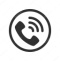 Mehmet Emin YAĞMUR: 0536 969 66 34Orhan YÜCEL: 0505 683 00 28Yasin KATI		        : 0537 826 11 04Mehmet Ali GÜNDÜZ: 0505 946 51 96malatyahafiziho@gmail.com762083@meb.k12.tr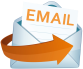 http://nfkort.meb.k12.trfacebook: Malatya Hafız İHO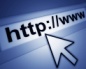 ILICAK ERKEK KUR’AN KURSU:Muhammed Emin ÇATAR: 0532 631 14 68     -  Davut SAYLAN :      0530 347 00 09NECATİ GÖK ERKEK KUR’AN KURSU:Selçuk YILMAZ :0538 211 81 63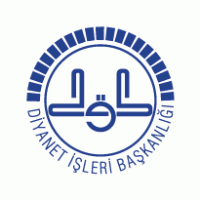 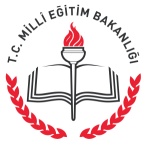 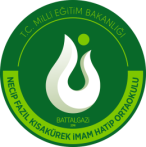 